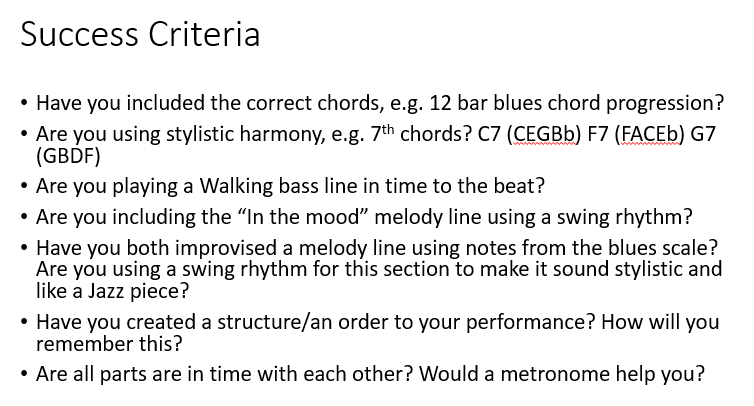 What will we be learning?What styles of music influenced Jazz music? What skills do I already have that will help me play like a Jazz musician?Year 8 KS3 Music – JazzWhy this? Why now?Students have previously learnt chords, improvising skills and how to play in time with others using the keyboards in the Blues topic in year 7. This topic will allow students to explore how to play as part of an ensemble (pairs and whole class) but focusing on a closely related style - Jazz music. Students will be able to recognise how music that has been studied in year 7 (Blues, African Drumming) help influence the sound of Jazz music. We listen to a range of jazz songs, analysing what we can hear happening. We begin to pick apart the similarities and differences between Blues and Jazz music, focusing on learning 12 bar blues, swing rhythm and improvisation skills in a practical way (vocals, keyboards). Students then choose a song they have studied and work in pairs, rehearsing and refining their work ready for a final keyboard performancePrevious Learning – Find Your Voice KS3; Blues KS3; African Drumming KS3Future Learning –  Pop Performance KS3; Performance 1 and 2 - My Music KS3; Ensemble and Solo Performance KS4; AOS5 Conventions of Pop KS4; Area of Study B – Pop and Rock KS5Key Words:Keyboard12 bar bluesBlues scaleImprovisingMelodySwing rhythm“Big Band” soundChordsChord sequence7th chordsWalking bass lineHarmonyVocalRhythmNotationSoloEnsembleBeatCall and CopyCall and ResponseSyncopationDynamicsWhat will we learn?Students will study and develop an understanding of the following: How to play and perform confidently in a range of solo and ensemble contextsHow to play musically, fluently, with accuracy and expression through learning keyboard skills and playing techniques closely linked to jazz musicUnderstand and explore how music is created, produced and communicated through pitch, duration, dynamics, tempo, timbre, texture, structureHow to improvise and compose/arrange music on their own and with others Extend and develop musical ideas by drawing on a range of previously learnt styles/ structuresWhat will we learn?Students will study and develop an understanding of the following: How to play and perform confidently in a range of solo and ensemble contextsHow to play musically, fluently, with accuracy and expression through learning keyboard skills and playing techniques closely linked to jazz musicUnderstand and explore how music is created, produced and communicated through pitch, duration, dynamics, tempo, timbre, texture, structureHow to improvise and compose/arrange music on their own and with others Extend and develop musical ideas by drawing on a range of previously learnt styles/ structuresKey Words:Keyboard12 bar bluesBlues scaleImprovisingMelodySwing rhythm“Big Band” soundChordsChord sequence7th chordsWalking bass lineHarmonyVocalRhythmNotationSoloEnsembleBeatCall and CopyCall and ResponseSyncopationDynamicsWhat opportunities are there for wider study?Music Enrichment: Choir, 6th form choir, Ensemble performance opportunities (Live Lounge, Summer Concert, Christmas Concert)Further listening/reading:  YouTube – chord tutorial videos; improvising tutorial videos; MyHighcliffe Music Page which can be found hereWhat opportunities are there for wider study?Music Enrichment: Choir, 6th form choir, Ensemble performance opportunities (Live Lounge, Summer Concert, Christmas Concert)Further listening/reading:  YouTube – chord tutorial videos; improvising tutorial videos; MyHighcliffe Music Page which can be found hereKey Words:Keyboard12 bar bluesBlues scaleImprovisingMelodySwing rhythm“Big Band” soundChordsChord sequence7th chordsWalking bass lineHarmonyVocalRhythmNotationSoloEnsembleBeatCall and CopyCall and ResponseSyncopationDynamicsHow will I be assessed?Paired performance (to be filmed and kept on student feedback on MyHighcliffe)How will I be assessed?Paired performance (to be filmed and kept on student feedback on MyHighcliffe)Key Words:Keyboard12 bar bluesBlues scaleImprovisingMelodySwing rhythm“Big Band” soundChordsChord sequence7th chordsWalking bass lineHarmonyVocalRhythmNotationSoloEnsembleBeatCall and CopyCall and ResponseSyncopationDynamics